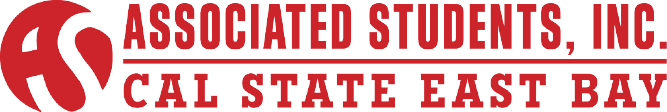 Internal Affairs Committee Meeting Minutes of January 16, 2015CALL TO ORDER: Chair Erhahon calls meeting to order at 9:06 AM.ROLL CALLMembers Present			Absent Members			GuestsHendrix Erhahon			Bryan Valdovinos			Erik PinlacJaneesha Jones			Srinivasa Chary Maringanti		David LopezStephanie Luna			Michael Ryan Cesena			Megan PinedaAinsley Shallcross			Thamer Alhathal			Michael RatcliffeJordan Leopold			Keeret Uppal				Lil Brown-Parker												Marie Ibarra												Sean RodriguezACTION ITEM - Approval of the AgendaMotion: (Luna) to add Discussion Item: ASI Elections Packet.Motion carries.Motion: (Shallcross) to approve the agenda.Motion carries.PUBLIC COMMENT – Public Comment is intended as a time for any member of the public to address the board on any issues affecting ASI and/or the California State University, East Bay.
No Public Comment.INFORMATION ITEM- Introduction of MembersChair Erhahon addresses the following:Requests the committee members to introduce themselves.Chair ErhahonGraduating Senior and will return in the Fall 2015 quarter as a graduate studentIn ASI for two yearsMajor – BiologyMinor – Theater, Chemistry, and MathVP of External Affairs LopezGraduating SeniorMajor – Political Science with Pre-LawDirector, Legislative Affairs PinedaThird year at  CSUEBMajor – Health Science Pre- Doctoral MajorSean RodriguezFourth year graduating SeniorMajor – Business Administration, Option – Finance and MarketingJaneesha JonesSecond year Sophomore at CSUEBFirst year with ASI, she is also in the Finance committee.Major – Business with an Option Corporate Management and FinanceDirector, Wellness LunaThird year at CSUEBMajor – CommunicationsDirector, Sustainability ShallcrossMajor – RecreationMinor – Health ScienceMichael RatcliffeFreshmanMajor – Political Science Lil Brown-ParkerWorked at CSUEB for 13 years.Came to the University to work with the Child Care Center; which no longer exists.VP of Finance LeopoldFourth year SeniorMajor – Business Administration option in Economics and ManagementExecutive VP IbarraGraduating SeniorMajor -  Musical TheaterMinors – Philosophy and English	11:32INFORMATION ITEM  - ASI Internal Affairs Vice-Chair Chair Erhahon addresses the following: Would like to appoint a Vice Chair from the Student-at-LargeInternal Affairs will be taking care of two things this year (2015)In charge of the ASI NewsletterASI Elections PacketChair Erhahon states that the Vice Chair will be in charge of the ASI Elections Packet. The Vice Chair has to be a Student-at-Large because in order to avoid a conflict of interest. The person who makes amendments to the Elections Packet has to be external of ASI Board of Directors. Chair Erhahon states that in the next Internal Affairs Committee Meeting the Student-at-Larges’ can nominate themselves or others to be the Vice Chair.13:31DISCUSSION ITEM  - ASI Monthly NewsletterChair Erhahon addresses the following:The ASI Monthly Newsletter is comprised of what the BOD did for fall 2014 and starting from July 2014 when they were all sworn into office.Since Chair Erhahon has been working on the newsletter by himself he requests that everyone looks at it so he can get some feedback.Chair Erhahon further states that he wanted to talk about a few issues that were brought up about the newsletter like it was too long.The committee gives feedback on what needs to be corrected in the newsletter.Director, Sustainability Shallcross states that she feels like the for the amount of information in the newsletter that it is a perfect length.The committee continues to fix the grammatical errors in the newsletter.1:02:32DISCUSSION ITEM – ASI Elections PacketChair Erhahon addresses the following:Chair Erhahon states that he has the revised ASI Elections Packet as of 2013. He has been working on it but he can’t make any changes to it to avoid a conflict of interest. The future Vice Chair is going to be in charge of making additions to the packet and being available to inform the Board.Interim Executive Director Pinlac states that the committee would make the edits together because it is not just one person’s work. Chair Erhahon states that he will share the ASI Elections Packet to the committee including their advisors, Erik Pinlac and Lil Brown-Parker.	1:03:37ROUND TABLE REMARKS
Lopez: Thursday January 22, 2015 there is the College of Science’s Lunch with the Dean at 12:00pm and Friday January 23, 2015 there will be a basketball tailgate at 6:30pm.Pinlac: ASI is doing a Title IX event against sexual assault. They will be having Harlan Cohen do two presentations. The first one is for student leaders on campus which will be at 4pm on Tuesday (1-20-15) and the other presentation is a general one for everyone else will be the same day at 7pm in the Dining Commons.ADJOURNMENTMeeting adjourned at 10:11PM.Minutes Reviewed by:VP of External AffairsName: Hendrix ErhahonMinutes Approved On:2/13/15Date:	